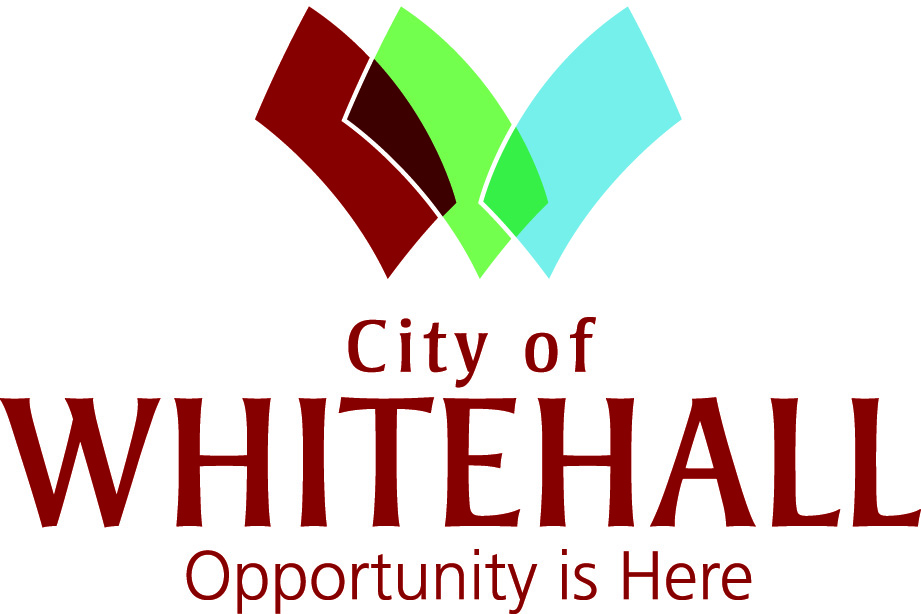 CITY OF WHITEHALLADOPT-A-STREETVolunteer AgreementThis Agreement is entered into this _____ day of ___________________, 20_____ by and between the City of Whitehall, hereinafter referred to as the Sponsor, and ___________________________________, hereinafter referred to as the Adopting Group.WHEREAS, the Sponsor and the Adopting Group recognize the importance of clean and safe roadways; andWHEREAS, the Sponsor and the Adopting Group share the common goal of providing clean and safe roadways;NOW THREFORE, in consideration of the mutual benefits to be derived, the Sponsor and the Adopting Group agree to the following terms and conditions:The Adopting Group:Shall be the volunteer caretaker of _____________________ for the purposes of a roadway cleanup for a two-year period of time commencing on the date first noted herein above.Acknowledges that the Adopt-a-Street Program contemplated herein involves activities which because of their close proximity to roadways and roadway traffic are inherently dangerous and accepts the risks associated therewith. In addition, agrees to conduct a minimum of six (6) cleanups per year.Assumes all risks of accident or injury and release and forever discharge Sponsor and its employees, officers and agents from any and all liability for personal injury or property damage of any kind sustained in association with participation in the Adopt-A-Street Program and agrees to indemnify and hold harmless the Sponsor, its employees, offices and agents from all liability loss and expense, including but not limited to damages, legal expenses, and cost of defense in any matter arising from participation in the Adopt-a-Street Program.Agrees to have all participants of legal age complete and sign the Release and Waiver form, attached and incorporated into this Agreement by reference as if fully set out herein as Attachment A.Agrees to have all minors participating in the Adopt-a-Street Program and  their parents or legal guardians complete and sign the Release and Waiver for Minor form attached and incorporated into this Agreement by reference as if fully set out herein as Attachment B.Agrees that any volunteer group containing personnel less than eighteen (18) years of age shall have adequate adult supervision. A minimum ratio of one (1) adult for each six (6) persons under 18 years of age is required and persons under the age of 12 are prohibited from participation. Agrees not to perform any of the volunteer work contemplated by this Agreement under dangerous conditions including, but not limited to thunderstorms, fog, extreme heat or cold, or darkness.  Can only work 1 hour after sunrise to 1 hour before sunset.  No work shall be performed under conditions of restricted visibility.Agrees to the understanding that other dangerous conditions do exist such as insect bites, snake bites, and animal bites.Agrees to avoid contact with any dead animals, weapons, hypodermic needles, hazardous chemicals and suspicious containers and will contact law enforcement authorities immediately if any such items are found along the roadside.Shall require all participants to wear a bright orange or green vest or garment for high visibility while participating in a litter cleanup on the roadway.Shall prohibit all participants from trespassing on private property while engaged in cleanup activities contemplated by this Agreement.Shall submit collection reports to the Sponsor after each cleanup. Notify City of Whitehall at least 48 hours prior to schedule a pick-up and obtain supplies and material from the City during regular business hours.Return to the City of Whitehall within 2 days following clean up, safety equipment, traffic control devices and unused supplies.  The City of Whitehall may allow the group to retain certain equipment for future use.Be required to pick up litter when the appearance of the adopted section is objectionable.   The Sponsor:Shall provide safety vests for each participant to wear during litter collection activities along the roadside as well as provide orange traffic control signs to be posted during the activity.Will provide trash and recycling bags or containers, trash grabbers, disposable gloves and disposal of collected litter/debris.Provide a sign installed on your adopted street identifying your group as a participant in the Adopt-A-Street Program.IN WITNESS WHEREOF, the parties hereto have set their hands as of the date first noted hereinabove.Adopting Group:  __________________________________________________ Group Name  __________________________________________________      Group Leader (Printed Name)	(contact person)				 __________________________________________________       __________________________Group Leader (Signature)					 Date__________________________________________________	  _________________________Address								  Phone Number__________________________________________________E-mail Address__________________________________________________	City of Whitehall (Printed Name)						___________________________________________________     __________________________City of Whitehall (Signature)					  Date The Sign will read: (please print clearly):This street/road is adopted by ____________________________________________________________________________________________________________________________________